 Исследовать на сходимость ряд         nРяд от 0 до бесконечности                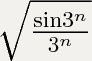 